У Т В Е Р Ж Д А ЮРуководитель КГУ «СОШ им.К.Макпалееваг.Павлодара»/_____________/ Байгозинова Ж.Ш.« 31 » августа 2021 г.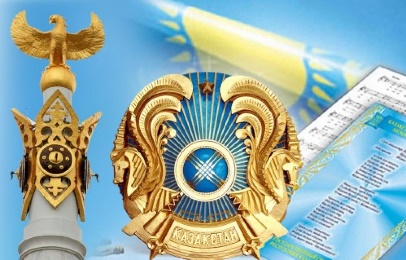 План работы КГУ «СОШ им.К.Макпалеева г.Павлодара»по пропаганде и изучению Государственных символов Республики Казахстан  на 2021 - 2022 учебный годИсполнитель: Кулдошина О.А. /заместитель директора по воспитательной работе КГУ «СОШ им.К.Макпалеева г.Павлодара»/№Іс-шара атауы / Название мероприятияӨткізілу формасы /Форма проведенияМерзімі/ Сроки Сынып/классЖауаптылар/ Ответственные1Изучение государственного Гимна на уроках музыки и казахского языкаВ течение года1-11Кулдошина О.А., ЗДВРКарамурзина Л.Е, старшая вожатая,Классные руководители 1-11 классов,Учителя казахского языка,Петрова, учитель музыки 2Работа «Знамённой группы»На государственных праздниках9-10Преподаватель НВП 3 «Государственные символы Республики Казахстан»Час информационной беседы07.09.2021 г.1-2 Классные руководители 1-2 классссов4Исполнение Государственного Гимна на школьных линейкахЛинейкаКаждый понедельник1-11Кулдошина О.А., ЗДВРКарамурзина Л.Е, ст.вожатая,Классные руководители 1-11 классов5 «История Государственных символов Республики Казахстан»Устный журнал07.09.2021 г.3-4 Классные руководители 3-4 классов6«Мемлекеттік рәміздерге құрмет-азаматтық  міндет» / «Уважение к государсвенным символам- гражданская обязанность»Классные часы07.10.2021 г.8Классные руководители 8 классов7«Знаешь ли ты символику своей страны?»Анкетирование Октябрь 1-11Классные руководители 1-11 классов8Участие в городском соревновании: «Равнение на Государственный Флаг Республики Казахстан!» - смотр знамённых группКонкурс В течение года8-10Преподаватель НВП 9Применение Государственных символов при проведении школьных мероприятийВ течение годаКулдошина О.А., ЗДВРКарамурзина Л.Е, ЗДВРКлассные руководители 1-11 классов,Петрова, учитель музыки 10«Государственные символы – национальное богатство»Классный час10.02.2022г.5-11Классные руководители 5-11 классов11Праздник государственных символов: «Герб и Флаг наш гордый народом государству дан»04.06.2022 г.1-11Кулдошина О.А., ЗДВРКарамурзина Л.Е, ЗДВРКлассные руководители 1-11 классов,Петрова Т.С., учитель музыки ,  вожатая, воспитатели пришкольного лагеря12Акция «Флаг в окне», посвященный Дню государственных символов Республики КазахстанАкция04.06.2022 г.1-11Кулдошина О.А., ЗДВРКарамурзина Л.Е, ЗДВРКлассные руководители 1-11 классов,вожатая